В рамках  проведения месячника безопасности в группах прошли различные мероприятия по ознакомлению детей с правилами безопасности и закреплению знаний по теме «Безопасное поведение в разных ситуациях». С детьми проведены тематические беседы, занятия, викторины, организованы сюжетно - ролевые и дидактические игры. Закрепили тему рисованием знаков по безопасности дома и на улице. Подводя итоги по  безопасности, хочется подчеркнуть, что задача взрослых состоит не только в том, чтобы оберегать и защищать ребенка, но и в том, чтобы подготовить его к встрече с различными сложными, а порой и опасными жизненными ситуациями. Мы уверены, что знания “Грамоты безопасности”, приобретенные в детском саду, помогут детям  стать более дисциплинированными и самостоятельными.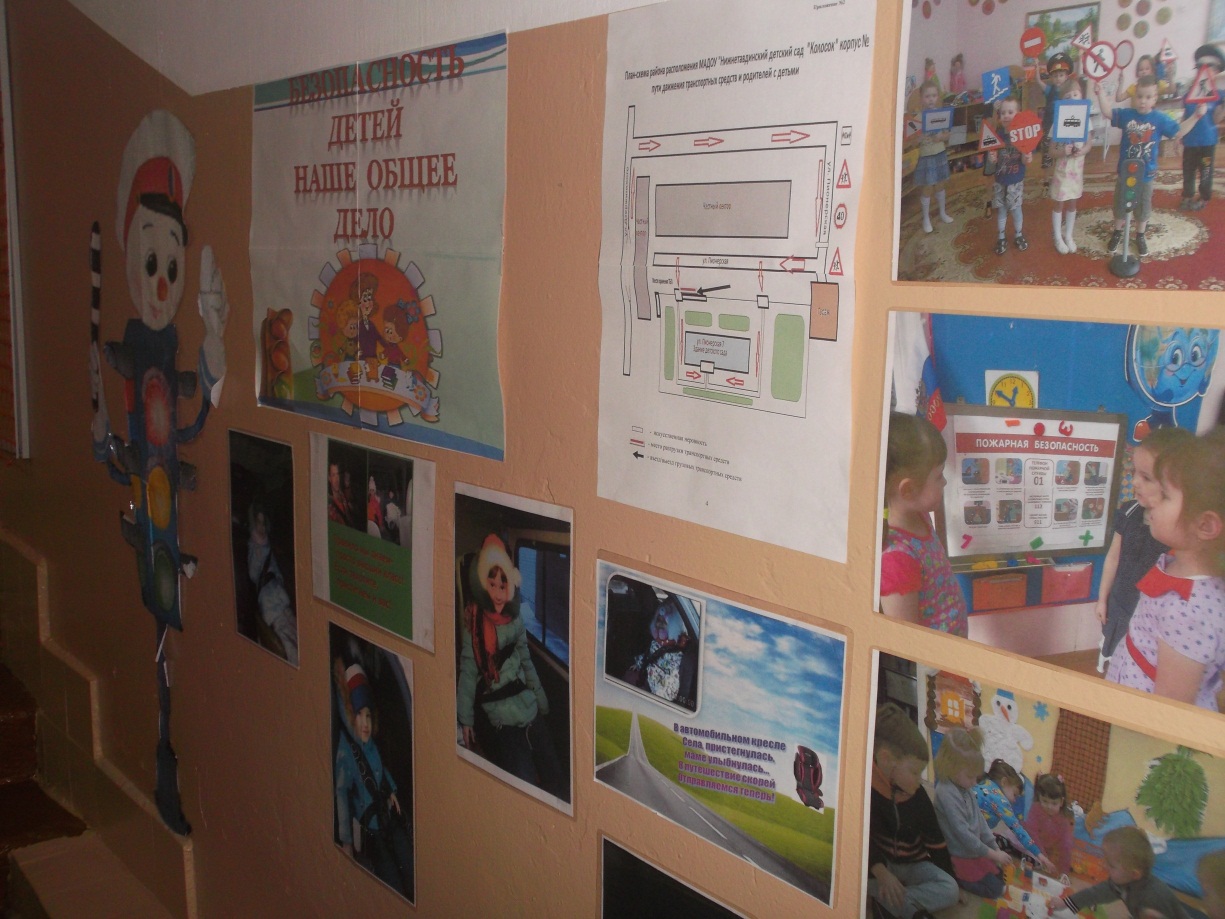 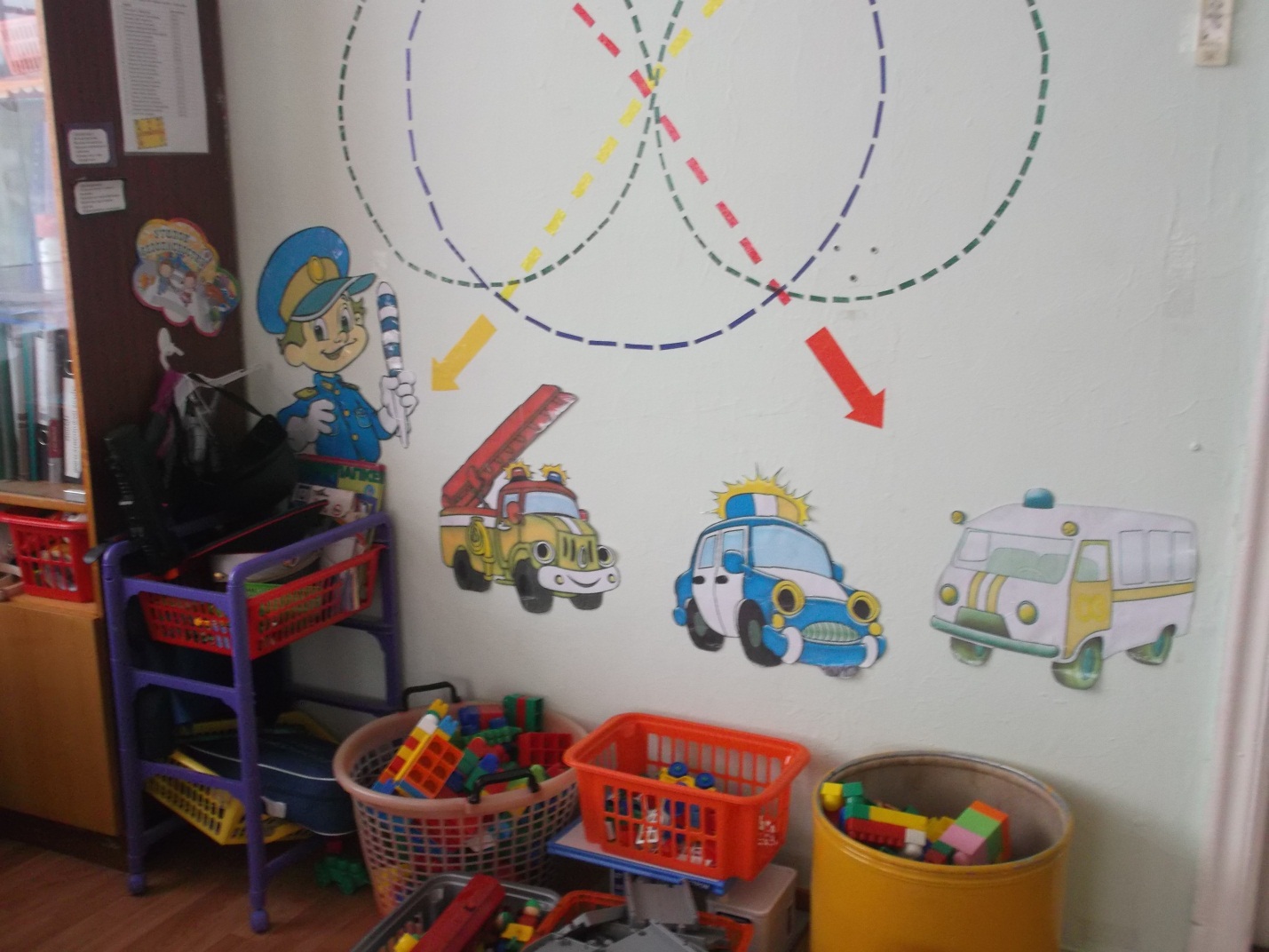 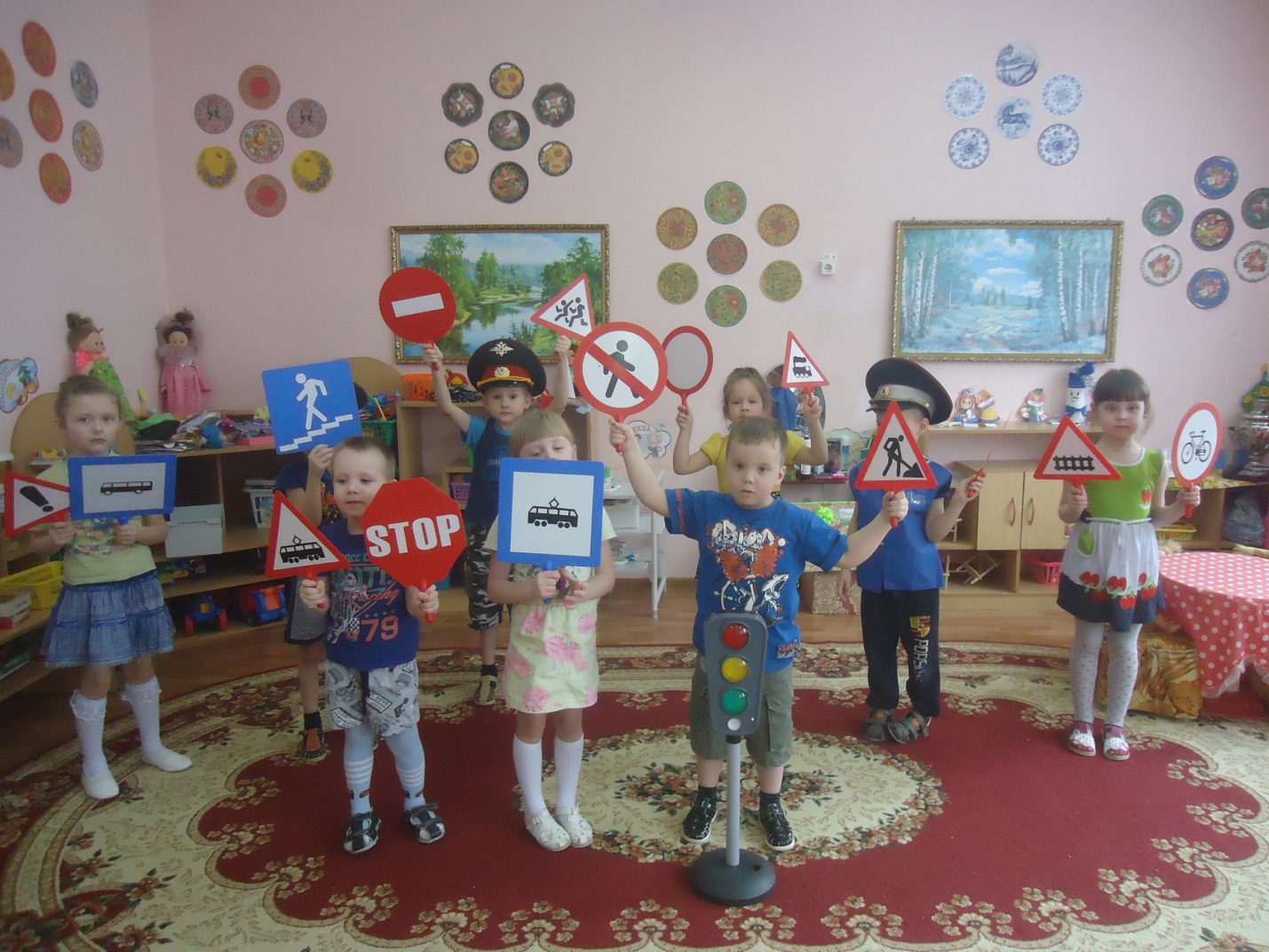 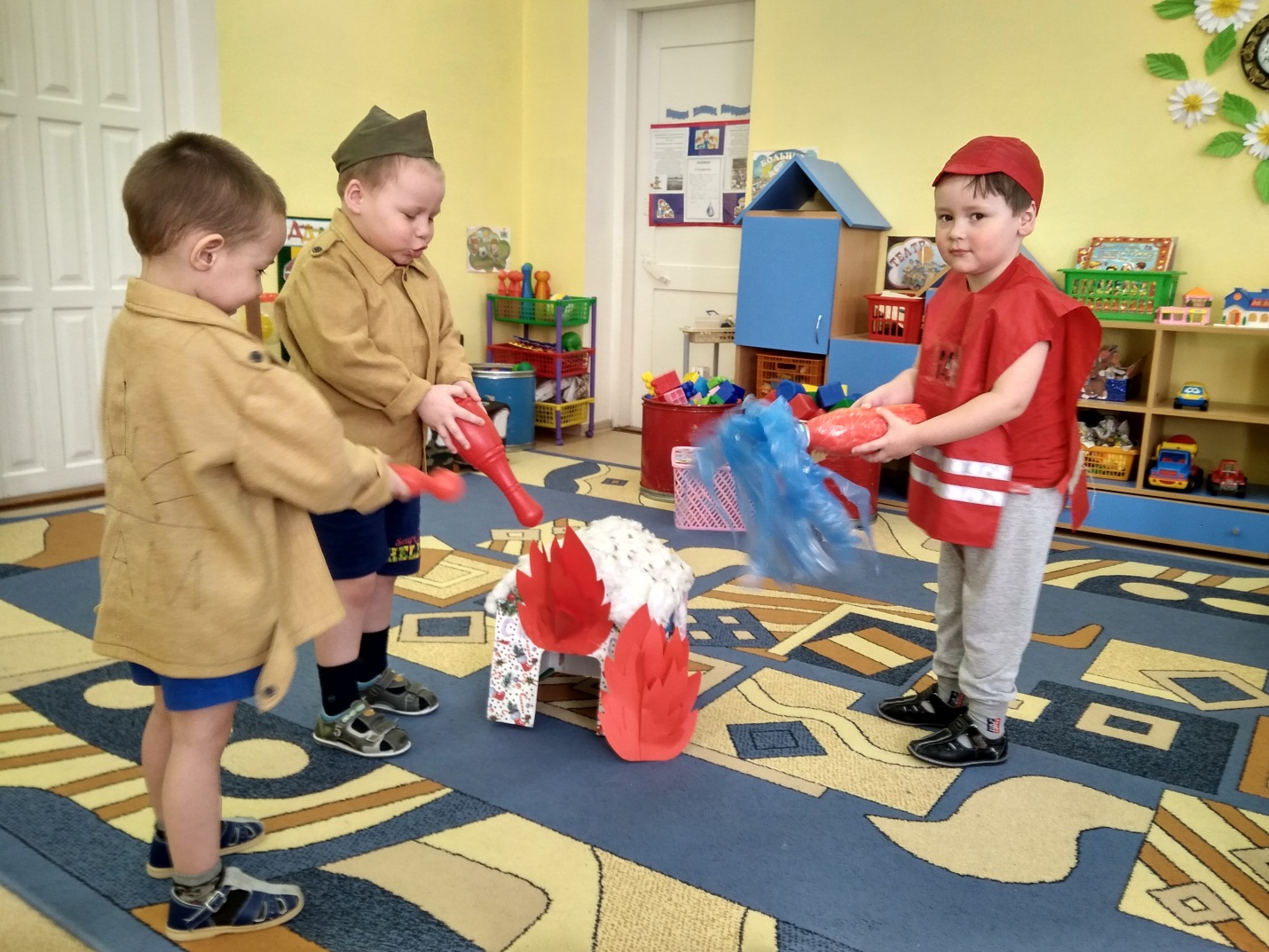 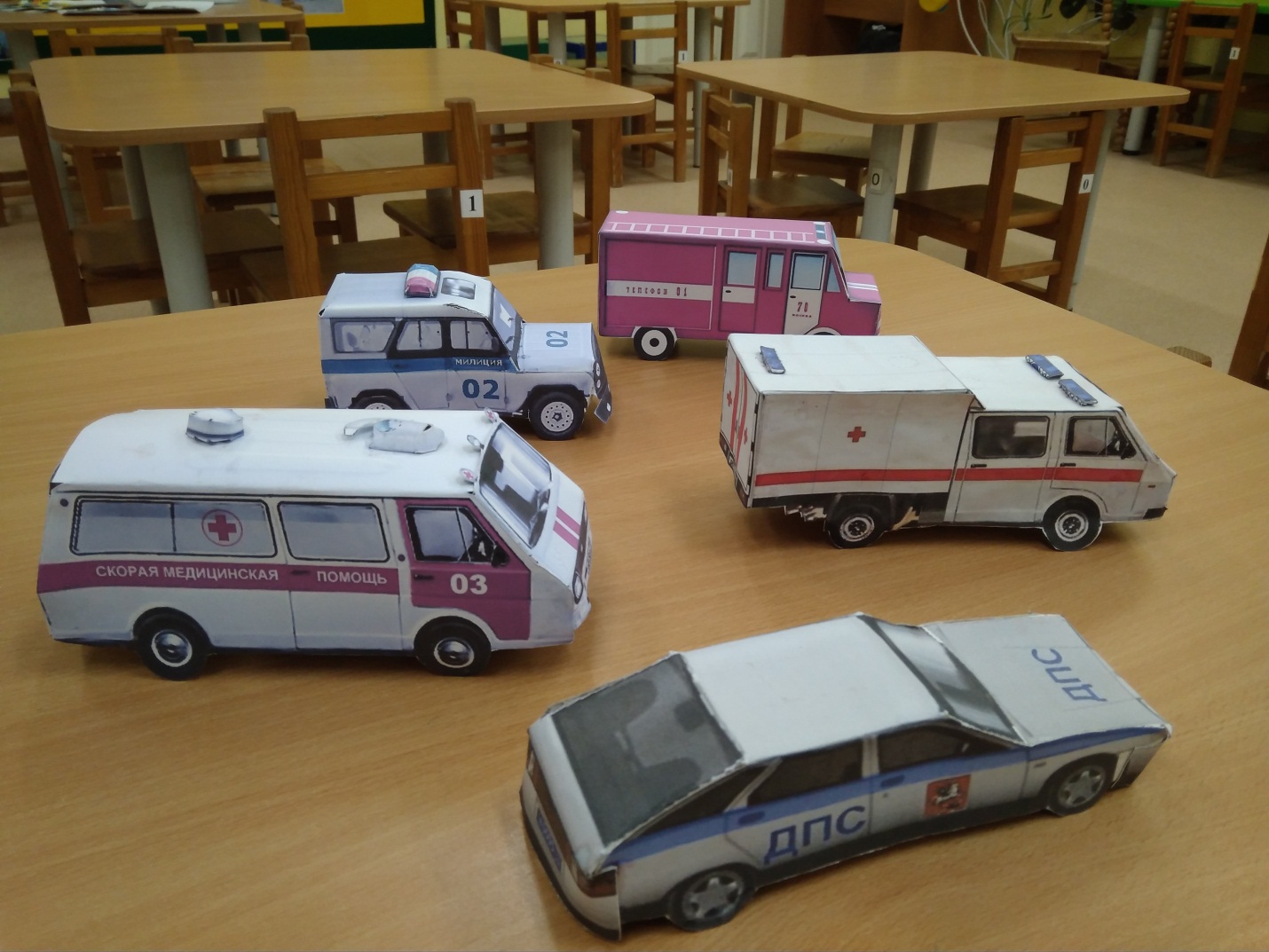 